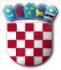 REPUBLIKA HRVATSKAZADARSKA ŽUPANIJA OPĆINA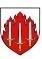 LIŠANE OSTROVIČKEOpćinsko vijeće KLASA:400-06/23-01/3 URBROJ:2198-29-01-24-3Lišane Ostrovičke, 18.07.2024. godineNa temelju članka 42. Zakona o proračunu ("Narodne novine" broj: 144/21), te članka 31. Statuta Općine Lišane Ostrovičke ("Službeni glasnik Općine Lišane Ostrovičke" broj:3/21 ), Općinsko vijeće Općine Lišane Ostrovičke na svojoj 22. sjednici održanoj dana 24. srpnja 2024. godine, donosiII. IZMJENE I DOPUNE PLANA PRORAČUNA OPĆINE LIŠANE OSTROVIČKE ZA 2024. GODINUI. OPĆI DIOSAŽETAK RAČUNA PRIHODA I RASHODASAŽETAK RAČUNA FINANCIRANJAPRENESENI VIŠAK ILI PRENESENI MANJAK I VIŠEGODIŠNJI PLAN URAVNOTEŽENJAČlanak 2.Prihodi i rashodi, te primici i izdaci po ekonomskoj klasifikaciji utvrđuju se u Računu prihoda i rashoda i računu financiranja u općem dijelu II Izmjena i dopunaProračuna Općine Lišane Ostrovičke za 2024. godinu.Članak 3.Posebni dio II Izmjena i dopuna Proračuna sastoji se od rashoda i izdataka raspoređenih u programe koji se sastoje od aktivnosti i projekata. Rashodi i izdaci u Posebnom dijelu prikazani su prema izvorima financiranja, ekonomskoj, organizacijskoj, programskoj i funkcijskoj klasifikaciji.Članak 4.Ove II Izmjene i dopune Proračuna Općine Lišane Ostrovičke za 2024. godinu stupaju na snagu osmog dana od dana objave u "Službenom glasniku Općine Lišane Ostrovičke".Predsjednik:Karlo Martin Kalcina, mag.oec.I. OPĆI DIO - A. RAČUN PRIHODA I RASHODA - PRIHODI PREMA EKONOMSKOJ KLASIFIKACIJII. OPĆI DIO - A. RAČUN PRIHODA I RASHODA - RASHODI PREMA EKONOMSKOJ KLASIFIKACIJII. OPĆI DIO - A. RAČUN PRIHODA I RASHODA - PRIHODI PREMA IZVORIMA FINANCIRANJAI. OPĆI DIO - A. RAČUN PRIHODA I RASHODA - RASHODI PREMA IZVORIMA FINANCIRANJAI. OPĆI DIO - A. RAČUN PRIHODA I RASHODA - RASHODI PREMA FUNKCIJSKOJ KLASIFIKACIJII. OPĆI DIO - B. RAČUN FINANCIRANJA PREMA EKONOMSKOJ KLASIFIKACIJIOPĆI DIO - B. RAČUN FINANCIRANJA PREMA IZVORIMA FINANCIRANJAPOSEBNI DIORačunNaziv računaI Izmjene i dopuneproračuna OpćinePovećanjeSmanjenjeII Izmjene i dopuneproračuna OpćineRAZDJEL: 001PREDSTAVNIČKA TIJELA5.190,00	0,005.190,00GLAVA: 00101PREDSTAVNIČKO TIJELO5.190,00	0,005.190,00Program: 1001OPĆINSKO VIJEĆE5.190,00	0,005.190,00Akt/projekt:A100001Izvor: 110DJELOKRUG RADA OPĆINSKOG VIJEĆAOpći prihodi i primici150,00	0,00150,00	0,00150,00150,003 Rashodi poslovanja	150,00	0,0032 Materijalni rashodi	150,00	0,00150,00150,003 Rashodi poslovanja	1.300,00	0,00	1.300,0032 Materijalni rashodi	1.300,00	0,00	1.300,003 Rashodi poslovanja	3.610,00	0,00	3.610,0032 Materijalni rashodi	3.610,00	0,00	3.610,003 Rashodi poslovanja	2.660,00	0,00	2.660,0037 Naknade građanima i kućanstvima na temelju osiguranja i druge naknade	2.660,00	0,00	2.660,004 Rashodi za nabavu nefinancijske imovine	5.310,00	0,00	5.310,0042 Rashodi za nabavu proizvedene dugotrajne imovine	5.310,00	0,00	5.310,00BROJČANA OZNAKA I NAZIVI Izmjene idopune proračuna Općine LišanePovećanjeSmanjenjeII Izmjene idopune proračuna Općine Lišane1234PRIHODI UKUPNO1.958.590,5735.873,691.994.464,266 PRIHODI POSLOVANJA1.874.940,5731.485,001.906.425,577 PRIHODI OD PRODAJE NEFINANCIJSKE IMOVINE83.650,004.388,6988.038,69RASHODI UKUPNO2.091.972,6622.215,702.114.188,363 RASHODI POSLOVANJA435.869,3011.820,70447.690,004 RASHODI ZA NABAVU NEFINANCIJSKE IMOVINE1.656.103,3610.395,001.666.498,36RAZLIKA - VIŠAK/MANJAK-133.382,0913.657,99-119.724,108 PRIMICI OD FINANCIJSKE IMOVINE I ZADUŽIVANJA234.459,290,00234.459,295 IZDACI ZA FINANCIJSKU IMOVINU I OTPLATE ZAJMOVA60.444,5613.657,9974.102,55NETO FINANCIRANJE174.014,73-13.657,99160.356,74UKUPAN DONOS VIŠKA / MANJKA IZ PRETHODNE(IH) GODINE-40.632,640,00-40.632,64VIŠAK / MANJAK IZ PRETHODNE(IH) GODINE KOJI ĆE SE RASPOREDITI / POKRITI-40.632,640,00-40.632,64VIŠAK/MANJAK + NETO FINANCIRANJE + RASPOLOŽIVA SREDSTVA IZ PRETHODNIH GODINA0,000,000,00RačunNaziv računaI Izmjene i dopuneproračuna OpćinePovećanjeSmanjenjeII Izmjene i dopuneproračuna Općine6Prihodi poslovanja1.874.940,5731.485,001.906.425,5761Prihodi od poreza261.721,310,00261.721,3163Pomoći iz inozemstva i od subjekata unutar općeg proračuna1.446.614,2630.765,001.477.379,2664Prihodi od imovine30.580,000,0030.580,0065Prihodi od upravnih i administrativnih pristojbi, pristojbi po posebnim propisima i naknada97.025,00720,0097.745,0066Prihodi od prodaje proizvoda i robe te pruženih usluga i prihodi od donacija30.000,000,0030.000,0068Kazne, upravne mjere i ostali prihodi9.000,000,009.000,007Prihodi od prodaje nefinancijske imovine83.650,004.388,6988.038,6971Prihodi od prodaje neproizvedene dugotrajne imovine83.650,004.388,6988.038,69RačunNaziv računaI Izmjene i dopuneproračuna OpćinePovećanjeSmanjenjeII Izmjene i dopuneproračuna Općine3Rashodi poslovanja435.869,3011.820,70447.690,0031Rashodi za zaposlene174.365,000,00174.365,0032Materijalni rashodi180.574,3018.410,70198.985,0034Financijski rashodi19.360,000,0019.360,0036Pomoći dane u inozemstvo i unutar općeg proračuna1.500,000,001.500,0037Naknade građanima i kućanstvima na temelju osiguranja i druge naknade27.630,00690,0028.320,0038Ostali rashodi32.440,00-7.280,0025.160,004Rashodi za nabavu nefinancijske imovine1.656.103,3610.395,001.666.498,3642Rashodi za nabavu proizvedene dugotrajne imovine1.400.883,3610.395,001.411.278,3645Rashodi za dodatna ulaganja na nefinancijskoj imovini255.220,000,00255.220,00IzvorNaziv izvoraI Izmjene i dopuneproračuna OpćinePovećanjeSmanjenjeII Izmjene i dopuneproračuna Općine1Opći prihodi i primici356.281,314.388,69360.670,0011Opći prihodi i primici356.281,314.388,69360.670,004Prihodi za posebne namjene95.695,00720,0096.415,0042Ostali prihodi po posebnim propisima95.695,00720,0096.415,005Pomoći1.446.614,2630.765,001.477.379,2652Pomoći1.446.614,2630.765,001.477.379,267Prihodi od nefin.imovine i nadoknade šteta od osig60.000,000,0060.000,0071Prihodi od prodaje nefin. imovine u vlasništvu JLS60.000,000,0060.000,00SVEUKUPNO1.958.590,5735.873,691.994.464,26IzvorNaziv izvoraI Izmjene i dopuneproračuna OpćinePovećanjeSmanjenjeII Izmjene i dopuneproračuna Općine1Opći prihodi i primici281.748,67-9.269,30272.479,3711Opći prihodi i primici281.748,67-9.269,30272.479,374Prihodi za posebne namjene89.895,00720,0090.615,0042Ostali prihodi po posebnim propisima89.895,00720,0090.615,005Pomoći1.470.864,2627.765,001.498.629,2652Pomoći1.470.864,2627.765,001.498.629,267Prihodi od nefin.imovine i nadoknade šteta od osig59.550,003.000,0062.550,0071Prihodi od prodaje nefin. imovine u vlasništvu JLS59.550,003.000,0062.550,008Namjenski primici od zaduživanja189.914,730,00189.914,7380Namjenski primici od zaduživanja189.914,730,00189.914,73SVEUKUPNO2.091.972,6622.215,702.114.188,36BrojčanaoznakaNaziv funkcijeI Izmjene i dopuneproračuna OpćinePovećanjeSmanjenjeII Izmjene i dopuneproračuna Općine01Opće javne usluge1.001.630,55435,701.002.066,25011Izvršna i zakonodavna tijela, financijski i fiskalni poslovi, vanjski poslovi996.951,250,00996.951,25013Opće usluge4.679,30435,705.115,0003Javni red i sigurnost31.190,000,0031.190,00032Usluge protupožarne zaštite31.190,000,0031.190,0004Ekonomski poslovi277.519,37-23.450,00254.069,37041Opći ekonomski, trgovački i poslovi vezani uz rad9.629,370,009.629,37045Promet267.890,00-23.450,00244.440,0005Zaštita okoliša3.720,000,003.720,00056Poslovi i usluge zaštite okoliša koji nisu drugdje svrstani3.720,000,003.720,0006Usluge unaprjeđenja stanovanja i zajednice273.214,73720,00273.934,73064Ulična rasvjeta229.614,730,00229.614,73066Rashodi vezani uz stanovanje i kom. pogodnosti koji nisu drugdje svrstani43.600,00720,0044.320,0008Rekreacija, kultura i religija196.313,01-7.280,00189.033,01081Službe rekreacije i sporta179.723,010,00179.723,01084Religijske i druge službe zajednice16.590,00-7.280,009.310,0009Obrazovanje289.135,0051.790,00340.925,00090Obrazovanje660,000,00660,00091Predškolsko i osnovno obrazovanje280.505,0051.100,00331.605,00092Srednjoškolsko obrazovanje2.660,000,002.660,00094Visoka naobrazba5.310,00690,006.000,0010Socijalna zaštita19.250,000,0019.250,00101Bolest i invaliditet2.300,000,002.300,00104Obitelj i djeca400,000,00400,00107Socijalna pomoć stanovništvu koje nije obuhvaćeno redovnim socijalnim programima1.000,000,001.000,00109	Aktivnosti socijalne zaštite koje nisu drugdje svrstane15.550,000,0015.550,00SVEUKUPNO2.091.972,6622.215,702.114.188,36RačunNaziv računaI Izmjene i dopuneproračuna OpćinePovećanjeSmanjenjeII Izmjene i dopuneproračuna Općine5Izdaci za financijsku imovinu i otplate zajmova60.444,5613.657,9974.102,5553Izdaci za dionice i udjele u glavnici400,000,00400,0054Izdaci za otplatu glavnice primljenih kredita i zajmova60.044,5613.657,9973.702,558Primici od financijske imovine i zaduživanja234.459,290,00234.459,2984Primici od zaduživanja234.459,290,00234.459,29Izvor	Naziv izvoraI Izmjene i dopuneproračuna OpćinePovećanjeSmanjenjeII Izmjene i dopuneproračuna OpćinePRIMICI ukupno234.459,290,00234.459,291Opći prihodi i primici26.544,560,0026.544,5611Opći prihodi i primici26.544,560,0026.544,565Pomoći18.000,000,0018.000,0052Pomoći18.000,000,0018.000,008Namjenski primici od zaduživanja189.914,730,00189.914,7380Namjenski primici od zaduživanja189.914,730,00189.914,731Opći prihodi i primici60.444,5613.657,9974.102,5511Opći prihodi i primici60.444,5613.657,9974.102,55Akt/projekt: OBILJEŽAVANJE DANA OPĆINE	2.650,00	0,00	2.650,00A100002Izvor: 110 Opći prihodi i primici	2.650,00	0,00	2.650,003Rashodi poslovanja2.650,000,002.650,0032Materijalni rashodi2.650,000,002.650,00Akt/projekt: SREDSTVA ZA RAD POLITIČKIH STRANAKA	1.090,00	0,00	1.090,00 A100003Izvor: 110 Opći prihodi i primici	1.090,00	0,00	1.090,003Rashodi poslovanja1.090,000,001.090,0038Ostali rashodi1.090,000,001.090,00Akt/projekt: UREĐENJE OPĆINE ZA BLAGDANEA1000041.300,000,001.300,00Izvor: 110 Opći prihodi i primici1.300,000,001.300,00RAZDJEL: 002IZVRŠNA TIJELA40.260,000,0040.260,00GLAVA: 00102IZVRŠNO TIJELO40.260,000,0040.260,00Program: 1002URED OPĆINSKOG NAČELNIKA40.260,000,0040.260,00Akt/projekt:A100005DJELOKRUG RADA UREDA NAČELNIKA38.270,000,0038.270,00Izvor: 110Opći prihodi i primici38.270,000,0038.270,003Rashodi poslovanja38.270,000,0038.270,0031Rashodi za zaposlene23.230,000,0023.230,0032Materijalni rashodi15.040,000,0015.040,00Akt/projekt: POKROVITELJSTVA NAČELNIKA	1.990,00	0,00	1.990,00A100006Izvor: 110 Opći prihodi i primici	1.990,00	0,00	1.990,003Rashodi poslovanja1.990,000,001.990,0032Materijalni rashodi1.990,000,001.990,00RAZDJEL: 003JEDINSTVENI UPRAVNI ODJEL2.106.967,2235.873,692.142.840,91GLAVA: 00103JEDINSTVENI UPRAVNI ODJEL2.106.967,2235.873,692.142.840,91Program: 1003JAVNA UPRAVA I ADMINISTRACIJA214.499,5613.657,99228.157,55Akt/projekt:A100007FINANCIRANJE JAVNE UPRAVE I ADMINISTRACIJE115.135,000,00115.135,00Izvor: 110Opći prihodi i primici115.135,000,00115.135,003Rashodi poslovanja115.135,000,00115.135,0031Rashodi za zaposlene53.940,000,0053.940,0032Materijalni rashodi40.835,000,0040.835,0034Financijski rashodi19.360,000,0019.360,0036Pomoći dane u inozemstvo i unutar općeg proračuna1.000,000,001.000,00Akt/projekt: FINANCIRANJE KOMUNALNOG POGONA	15.195,00	0,00	15.195,00 A100008Izvor: 110 Opći prihodi i primici	15.195,00	0,00	15.195,003Rashodi poslovanja15.195,0015.195,000,000,0015.195,0015.195,0031Rashodi za zaposlene12.395,0012.395,000,000,0012.395,0012.395,0032Materijalni rashodi2.800,002.800,000,000,002.800,002.800,00Akt/projekt: JAVNI RADOVI I STRUČNO OSPOSOBLJAVANJEA100009Akt/projekt: JAVNI RADOVI I STRUČNO OSPOSOBLJAVANJEA100009Akt/projekt: JAVNI RADOVI I STRUČNO OSPOSOBLJAVANJEA10000917.085,0017.085,000,000,0017.085,00Izvor: 110 Opći prihodi i primiciIzvor: 110 Opći prihodi i primiciIzvor: 110 Opći prihodi i primici400,00400,000,000,00400,003Rashodi poslovanja400,000,00400,0032Materijalni rashodi400,000,00400,00Izvor: 520Pomoći16.685,000,0016.685,003Rashodi poslovanja16.685,000,0016.685,0031Rashodi za zaposlene14.695,000,0014.695,0032Materijalni rashodi1.990,000,001.990,00Akt/projekt: KATASTARSKA IZMJERA I OBNOVA ZEMLJIŠNIH KNJIGA	6.640,00	0,00	6.640,00 A100010Izvor: 520 Pomoći	6.640,00	0,00	6.640,003Rashodi poslovanja6.640,000,006.640,0032Materijalni rashodi6.640,000,006.640,00Akt/projekt: OTPLATA GLAVNICE PRIMLJENIH KREDITA I ZAJMOVA	42.044,56	13.657,99	55.702,55 A100011Izvor: 110 Opći prihodi i primici	42.044,56	13.657,99	55.702,555Izdaci za financijsku imovinu i otplate zajmova42.044,5613.657,9955.702,5554Izdaci za otplatu glavnice primljenih kredita i zajmova42.044,5613.657,9955.702,55Akt/projekt: UDIO TURISTIČKA ZAJEDNICA "SUNČANA POLJA"	400,00	0,00	400,00 A100068Izvor: 110 Opći prihodi i primici	400,00	0,00	400,005Izdaci za financijsku imovinu i otplate zajmova400,000,00400,0053Izdaci za dionice i udjele u glavnici400,000,00400,00Akt/projekt: KRATKORIČNI ZAJAM - POVRAT POREZA NA DOHODAK	18.000,00	0,00	18.000,00 A100079Izvor: 110 Opći prihodi i primici	18.000,00	0,00	18.000,005Izdaci za financijsku imovinu i otplate zajmova18.000,000,0018.000,0054Izdaci za otplatu glavnice primljenih kredita i zajmova18.000,000,0018.000,00Program: 1004 UPRAVLJANJE IMOVINOM1.175.347,9331.535,701.206.883,63Akt/projekt: NABAVA UREDSKE OPREME K1000134.770,000,004.770,00Izvor: 110 Opći prihodi i primici800,000,00800,004Rashodi za nabavu nefinancijske imovine800,000,00800,0042Rashodi za nabavu proizvedene dugotrajne imovine800,000,00800,00Izvor: 520Pomoći3.970,000,003.970,004Rashodi za nabavu nefinancijske imovine3.970,000,003.970,0042Rashodi za nabavu proizvedene dugotrajne imovine3.970,000,003.970,004Rashodi za nabavu nefinancijske imovine28.270,000,0028.270,0042Rashodi za nabavu proizvedene dugotrajne imovine15.000,000,0015.000,0045Rashodi za dodatna ulaganja na nefinancijskoj imovini13.270,000,0013.270,00Akt/projekt: IZGRADNJA DRUŠTVENOG DOMA U LIŠANIMA OSTROVIČKIM	670.600,00	0,00	670.600,00 K100016Izvor: 520 Pomoći	670.600,00	0,00	670.600,004Rashodi za nabavu nefinancijske imovine670.600,000,00670.600,0042Rashodi za nabavu proizvedene dugotrajne imovine670.600,000,00670.600,00Akt/projekt: ŠPORTSKO IGRALIŠTE KOD ŠKOLE	77.640,00	0,00	77.640,00 K100080Izvor: 110 Opći prihodi i primici	1.990,00	0,00	1.990,004Rashodi za nabavu nefinancijske imovine1.990,000,001.990,0042Rashodi za nabavu proizvedene dugotrajne imovine1.990,000,001.990,00Izvor: 520Pomoći75.650,000,0075.650,004Rashodi za nabavu nefinancijske imovine75.650,000,0075.650,0042Rashodi za nabavu proizvedene dugotrajne imovine75.650,000,0075.650,00Akt/projekt: BICIKLISTIČKE STAZE	24.073,01	0,00	24.073,01K100081Izvor: 520 Pomoći	24.073,01	0,00	24.073,014Rashodi za nabavu nefinancijske imovine24.073,010,0024.073,0142Rashodi za nabavu proizvedene dugotrajne imovine24.073,010,0024.073,01Akt/projekt: TENISKI TEREN	42.210,00	0,00	42.210,00K100082Izvor: 520 Pomoći	42.210,00	0,00	42.210,003Rashodi poslovanja1.060,000,001.060,0032Materijalni rashodi1.060,000,001.060,004Rashodi za nabavu nefinancijske imovine41.150,000,0041.150,0042Rashodi za nabavu proizvedene dugotrajne imovine41.150,000,0041.150,00Akt/projekt: DJEČJI VRTIĆ	249.910,00	0,00	249.910,00K100090Izvor: 520 Pomoći	249.910,00	0,00	249.910,004Rashodi za nabavu nefinancijske imovine249.910,000,00249.910,0042Rashodi za nabavu proizvedene dugotrajne imovine19.910,000,0019.910,0045Rashodi za dodatna ulaganja na nefinancijskoj imovini230.000,000,00230.000,00Akt/projekt: RAZVOJ PAMETNIH I ODRŽIVIH RJEŠENJA I USLUGA	77.874,92	435,70	78.310,62 K100091Izvor: 110 Opći prihodi i primici	9.728,67	-2.679,30	7.049,373Rashodi poslovanja4.679,30-2.679,302.000,0032Materijalni rashodi4.679,30-2.679,302.000,004Rashodi za nabavu nefinancijske imovine5.049,370,005.049,3742Rashodi za nabavu proizvedene dugotrajne imovine5.049,370,005.049,37Izvor: 520Pomoći68.146,253.115,0071.261,254Rashodi za nabavu nefinancijske imovine68.146,253.115,0071.261,2542Rashodi za nabavu proizvedene dugotrajne imovine68.146,253.115,0071.261,25Akt/projekt: VANJSKO IGRALIŠTE DJEČJEG VRTIĆA	0,00	31.100,00	31.100,00K100094Izvor: 520 Pomoći	0,00	31.100,00	31.100,004Rashodi za nabavu nefinancijske imovine0,0031.100,0031.100,0042Rashodi za nabavu proizvedene dugotrajne imovine0,0031.100,0031.100,00Program: 1005 RAZVOJ KULTURE, SPORTA I REKREACIJE16.590,00-7.280,009.310,00Akt/projekt: POTPORE UDRUGAMA A10002511.280,00-7.280,004.000,00Izvor: 110 Opći prihodi i primici11.280,00-7.280,004.000,003Rashodi poslovanja11.280,00-7.280,004.000,0038Ostali rashodi11.280,00-7.280,004.000,00Akt/projekt: POTPORE VJERSKIM ZAJEDNICAMA	5.310,00	0,00	5.310,00 A100026Izvor: 110 Opći prihodi i primici	5.310,00	0,00	5.310,003Rashodi poslovanja5.310,000,005.310,0038Ostali rashodi5.310,000,005.310,00Program: 1006 ORGANIZIRANJE I PROVOĐENJE ZAŠTITE I SPAŠAVANJA31.190,000,0031.190,00Akt/projekt: DJELOVANJE DVD-A LIŠANE OSTROVIČKEA1000276.650,000,006.650,00Izvor: 520 Pomoći6.650,000,006.650,003Rashodi poslovanja6.650,000,006.650,0038Ostali rashodi6.650,000,006.650,00Akt/projekt: HGSS I UDRUGE GRAĐANA	930,00	0,00	930,00A100028Izvor: 520 Pomoći	930,00	0,00	930,003Rashodi poslovanja930,000,00930,0032Materijalni rashodi270,000,00270,0038Ostali rashodi660,000,00660,00Akt/projekt: CIVILNA ZAŠTITAA1000293.610,000,003.610,00Izvor: 520 Pomoći3.610,000,003.610,00Akt/projekt: GARAŽA ZA VATROGASNE CISTERNE	20.000,00	0,00	20.000,00 K100093Izvor: 110 Opći prihodi i primici	20.000,00	0,00	20.000,004Rashodi za nabavu nefinancijske imovine20.000,000,0020.000,0042Rashodi za nabavu proizvedene dugotrajne imovine20.000,000,0020.000,00Program: 1007 ODGOJ I OBRAZOVANJE39.225,0020.690,0059.915,00Akt/projekt: PREDŠKOLSKI ODGOJA10003030.095,000,0030.095,00Izvor: 110 Opći prihodi i primici4.170,000,004.170,003Rashodi poslovanja4.170,000,004.170,0032Materijalni rashodi4.170,000,004.170,00Izvor: 420Ostali prihodi po posebnim propisima14.735,000,0014.735,003Rashodi poslovanja14.735,000,0014.735,0031Rashodi za zaposlene14.735,000,0014.735,00Izvor: 520Pomoći11.190,000,0011.190,003Rashodi poslovanja11.190,000,0011.190,0031Rashodi za zaposlene1.450,000,001.450,0032Materijalni rashodi9.740,000,009.740,00Akt/projekt: OSNOVNA ŠKOLA I.G. KOVAČIĆ	500,00	0,00	500,00A100031Izvor: 110 Opći prihodi i primici	500,00	0,00	500,003Rashodi poslovanja500,000,00500,0036Pomoći dane u inozemstvo i unutar općeg proračuna500,000,00500,00Akt/projekt: NOVČANE NAKNADE STUDENTIMA	5.310,00	690,00	6.000,00 A100032Izvor: 110 Opći prihodi i primici	5.310,00	690,00	6.000,003Rashodi poslovanja5.310,00690,006.000,0037Naknade građanima i kućanstvima na temelju osiguranja i druge naknade5.310,00690,006.000,00Akt/projekt: NAGRADE UČENICIMA I STUDENTIMA ZA POSTIGNUTE REZULTATE	660,00	0,00	660,00 A100073Izvor: 110 Opći prihodi i primici	660,00	0,00	660,003Rashodi poslovanja660,000,00660,0037Naknade građanima i kućanstvima na temelju osiguranja i druge naknade660,000,00660,00Akt/projekt: SUFINANCIRANJE CIJENE PRIJEVOZA UČENIKA SREDNJIH ŠKOLAA1000752.660,000,002.660,00Izvor: 110 Opći prihodi i primici2.660,000,002.660,00Akt/projekt: PILOT PROJEKT- PROVEDBA EDUKATIVNIH, KULTURNIH I SPORTSKIH AKTIVNOSTI DJECE PREDŠKOLSKE DOBI I DJECE	0,00	20.000,00	20.000,00 A100090 1-4 RAZREDIzvor: 520 Pomoći	0,00	20.000,00	20.000,003Rashodi poslovanja0,0020.000,0020.000,0032Materijalni rashodi0,0020.000,0020.000,00Program: 1008 SOCIJALNA SKRB19.250,000,0019.250,00Akt/projekt: POMOĆI GRAĐANIMA I KUĆANSTVIMAA10003311.000,000,0011.000,00Izvor: 110 Opći prihodi i primici11.000,000,0011.000,003Rashodi poslovanja11.000,000,0011.000,0037Naknade građanima i kućanstvima na temelju osiguranja i druge naknade11.000,000,0011.000,00Akt/projekt: KAZNE, PENALI I NAKNADA ŠTETE	2.800,00	0,00	2.800,00 A100034Izvor: 110 Opći prihodi i primici	2.800,00	0,00	2.800,003Rashodi poslovanja2.800,000,002.800,0038Ostali rashodi2.800,000,002.800,00Akt/projekt: POMOĆ CRVENOM KRIŽU	1.750,00	0,00	1.750,00A100035Izvor: 110 Opći prihodi i primici	1.750,00	0,00	1.750,003Rashodi poslovanja1.750,000,001.750,0038Ostali rashodi1.750,000,001.750,00Akt/projekt: UDRUGE STRADALNIKA DOMOVINSKOG RATA I OSTALE UDRUGE	2.300,00	0,00	2.300,00 A100036Izvor: 110 Opći prihodi i primici	2.300,00	0,00	2.300,003Rashodi poslovanja2.300,000,002.300,0038Ostali rashodi2.300,000,002.300,00Akt/projekt: SUFINANCIRANJE DJEČJEG VRTIĆA	400,00	0,00	400,00A100087Izvor: 110 Opći prihodi i primici	400,00	0,00	400,003Rashodi poslovanja400,000,00400,0037Naknade građanima i kućanstvima na temelju osiguranja i druge naknade400,000,00400,00Akt/projekt: TROŠKOVI STANOVANJA KORISNICIMA PRAVA NA ZMN	1.000,00	0,00	1.000,00 A100089Izvor: 110 Opći prihodi i primici	1.000,00	0,00	1.000,003Rashodi poslovanja1.000,000,001.000,0037Naknade građanima i kućanstvima na temelju osiguranja i druge naknade1.000,000,001.000,00Program: 1009 ODRŽAVANJE KOMUNALNE INFRASTRUKTURE66.660,00720,0067.380,00Akt/projekt: ODRŽAVANJE JAVNE RASVJETEA10003839.700,000,0039.700,00Izvor: 420 Ostali prihodi po posebnim propisima39.700,000,0039.700,003Rashodi poslovanja39.700,000,0039.700,0032Materijalni rashodi39.700,000,0039.700,00Akt/projekt: ODRŽAVANJE GROBLJA LIŠANE	140,00	720,00	860,00A100039Izvor: 420 Ostali prihodi po posebnim propisima	140,00	720,00	860,003Rashodi poslovanja140,00720,00860,0032Materijalni rashodi140,00720,00860,00Akt/projekt: ODRŽAVANJE GROBLJA OSTROVICA	5.310,00	0,00	5.310,00 A100041Izvor: 420 Ostali prihodi po posebnim propisima	5.310,00	0,00	5.310,004Rashodi za nabavu nefinancijske imovine5.310,000,005.310,0045Rashodi za dodatna ulaganja na nefinancijskoj imovini5.310,000,005.310,00Akt/projekt: ODRŽAVANJE GROBLJA DOBROPOLJCI	2.660,00	0,00	2.660,00 A100042Izvor: 420 Ostali prihodi po posebnim propisima	2.660,00	0,00	2.660,003Rashodi poslovanja2.660,000,002.660,0032Materijalni rashodi2.660,000,002.660,00Akt/projekt: ODRŽAVANJE KAPELICE	8.890,00	0,00	8.890,00A100043Izvor: 420 Ostali prihodi po posebnim propisima	930,00	0,00	930,003Rashodi poslovanja930,000,00930,0032Materijalni rashodi930,000,00930,00Izvor: 710Prihodi od prodaje nefin. imovine u vlasništvu JLS7.960,000,007.960,003Rashodi poslovanja7.960,000,007.960,0032Materijalni rashodi7.960,000,007.960,00Akt/projekt: DODATNA ULAGANJA NA GROBLJU	9.960,00	0,00	9.960,00 K100040Izvor: 710 Prihodi od prodaje nefin. imovine u vlasništvu JLS	9.960,00	0,00	9.960,004Rashodi za nabavu nefinancijske imovine9.960,000,009.960,0042Rashodi za nabavu proizvedene dugotrajne imovine3.320,000,003.320,0045Rashodi za dodatna ulaganja na nefinancijskoj imovini6.640,000,006.640,00Program: 1010RAZVOJ I UPRAVLJANJE SUSTAVA VODOOPSKRBE, ODVODNJE I ZAŠTITA VODA41.700,000,0041.700,00Akt/projekt: UREĐENJE BUNARA TRUBANJ	3.980,00	0,00	3.980,00A100047Izvor: 520 Pomoći	3.980,00	0,00	3.980,003Rashodi poslovanja3.980,000,003.980,0032Materijalni rashodi3.980,000,003.980,00Akt/projekt: RAZVOJ STANOVANJA I POTICANJE PRIKLJUČIVANJA NA VODOVODNU MREŽU	6.600,00	0,00	6.600,00 A100069Izvor: 520 Pomoći	6.600,00	0,00	6.600,003Rashodi poslovanja6.600,000,006.600,0037Naknade građanima i kućanstvima na temelju osiguranja i druge naknade6.600,000,006.600,00Akt/projekt: SUFINANCIRANJE STUDIJSKE DOKUMENTACIJE ZA IGRADNJU VODNO-KOMUNALNE INFRASTRUKTURE	600,00	0,00	600,00 A100076 AGLOMERACIJA KARINSKOG I NOVIGRADSKOM MORA, PODVELEBITSKOG KANALA TE ZAPADNOG DIJELAZADARSKOG ZALEĐAIzvor: 520 Pomoći	600,00	0,00	600,003Rashodi poslovanja600,000,00600,0038Ostali rashodi600,000,00600,00Akt/projekt: VODOOPSKRBA - LOKALNI VODOVOD OSTROVICA	30.520,00	0,00	30.520,00 K100046Izvor: 710 Prihodi od prodaje nefin. imovine u vlasništvu JLS	30.520,00	0,00	30.520,004Rashodi za nabavu nefinancijske imovine30.520,000,0030.520,0042Rashodi za nabavu proizvedene dugotrajne imovine30.520,000,0030.520,00Program: 1011 PROSTORNO UREĐENJE I UNAPREĐENJE STANOVANJA213.554,730,00213.554,73Akt/projekt: POSTAVLJANJE JAVNE RASVJETE U POSLOVNOJ ZONI TROLOKVE A1000516.640,000,006.640,00Izvor: 110 Opći prihodi i primici6.640,000,006.640,004Rashodi za nabavu nefinancijske imovine6.640,000,006.640,0042Rashodi za nabavu proizvedene dugotrajne imovine6.640,000,006.640,00Akt/projekt: UREĐENJE VIDIKOVCA KAMEN SV. ANTE OSTROVICA	7.000,00	0,00	7.000,00 A100067Izvor: 110 Opći prihodi i primici	7.000,00	0,00	7.000,003Rashodi poslovanja7.000,000,007.000,0032Materijalni rashodi7.000,000,007.000,00Akt/projekt: URBANISTIČKI PLAN UREĐENJA - POSLOVNA ZONA	10.000,00	0,00	10.000,00 K100050Izvor: 110 Opći prihodi i primici	10.000,00	0,00	10.000,004Rashodi za nabavu nefinancijske imovine10.000,000,0010.000,0042Rashodi za nabavu proizvedene dugotrajne imovine10.000,000,0010.000,00Akt/projekt: MODERNIZACIJA SUSTAVA JAVNE RASVJETE NA PODRUČJU OPĆINE LIŠANE OSTROVIČKE	189.914,73	0,00	189.914,73 K100083Izvor: 800 Namjenski primici od zaduživanja	189.914,73	0,00	189.914,734Rashodi za nabavu nefinancijske imovine189.914,730,00189.914,7342Rashodi za nabavu proizvedene dugotrajne imovine189.914,730,00189.914,73Program: 1012 RAZVOJ I SIGURNOST PROMETA223.770,00-23.450,00200.320,00Akt/projekt: ODRŽAVANJE NERAZVRSTANIH CESTA I JAVNIH POVRŠINAA1000547.630,00370,008.000,00Izvor: 520 Pomoći7.630,00370,008.000,003Rashodi poslovanja7.630,00370,008.000,0032Materijalni rashodi7.630,00370,008.000,00Akt/projekt: TURISTIČKA SIGNALIZACIJA	1.990,00	0,00	1.990,00A100055Izvor: 520 Pomoći	1.990,00	0,00	1.990,003Rashodi poslovanja1.990,000,001.990,0032Materijalni rashodi1.990,000,001.990,00Akt/projekt: ASFALTIRANJE CESTA LIŠANE OSTROVIČKE	38.500,00	2.750,00	41.250,00 K100056Izvor: 520 Pomoći	38.500,00	2.750,00	41.250,004Rashodi za nabavu nefinancijske imovine38.500,002.750,0041.250,0042Rashodi za nabavu proizvedene dugotrajne imovine38.500,002.750,0041.250,00Akt/projekt: ASFALTIRANJE CESTA DOBROPOLJCI	24.770,00	0,00	24.770,00 K100057Izvor: 420 Ostali prihodi po posebnim propisima	22.970,00	0,00	22.970,004Rashodi za nabavu nefinancijske imovine22.970,000,0022.970,0042Rashodi za nabavu proizvedene dugotrajne imovine22.970,000,0022.970,00Izvor: 710Prihodi od prodaje nefin. imovine u vlasništvu JLS1.800,000,001.800,004Rashodi za nabavu nefinancijske imovine1.800,000,001.800,0042Rashodi za nabavu proizvedene dugotrajne imovine1.800,000,001.800,00Akt/projekt: ASFALTIRANJE CESTA OSTROVICA	32.570,00	430,00	33.000,00 K100058Izvor: 520 Pomoći	32.570,00	430,00	33.000,004Rashodi za nabavu nefinancijske imovine32.570,00430,0033.000,0042Rashodi za nabavu proizvedene dugotrajne imovine32.570,00430,0033.000,00Akt/projekt: IZRADA PROJEKATA ZA NERAZVRSTANE CESTE I JAVNE POVRŠINEK1000605.310,000,005.310,00Izvor: 710 Prihodi od prodaje nefin. imovine u vlasništvu JLS5.310,000,005.310,00Akt/projekt: IZGRADNJA NOGOSTUPA UZ DRŽAVNU CESTU D56	83.000,00	-27.000,00	56.000,00 K100061Izvor: 520 Pomoći	79.000,00	-30.000,00	49.000,004Rashodi za nabavu nefinancijske imovine79.000,00-30.000,0049.000,0042Rashodi za nabavu proizvedene dugotrajne imovine79.000,00-30.000,0049.000,00Izvor: 710Prihodi od prodaje nefin. imovine u vlasništvu JLS4.000,003.000,007.000,004Rashodi za nabavu nefinancijske imovine4.000,003.000,007.000,0042Rashodi za nabavu proizvedene dugotrajne imovine4.000,003.000,007.000,00Akt/projekt: IZGRADNJA NOGOSTUPA NA LOKALNOJ CESTI L-63152	30.000,00	0,00	30.000,00 K100065Izvor: 520 Pomoći	30.000,00	0,00	30.000,004Rashodi za nabavu nefinancijske imovine30.000,000,0030.000,0042Rashodi za nabavu proizvedene dugotrajne imovine30.000,000,0030.000,00Program: 1013 ZAŠTITA OKOLIŠA3.720,000,003.720,00Akt/projekt: DERATIZACIJA I DEZINSEKCIJA A1000623.450,000,003.450,00Izvor: 420 Ostali prihodi po posebnim propisima3.450,000,003.450,003Rashodi poslovanja3.450,000,003.450,0032Materijalni rashodi3.450,000,003.450,00Akt/projekt: SUFINANCIRANJE AZILA ZA NEZBRINUTE ŽIVOTINJE	270,00	0,00	270,00 A100063Izvor: 110 Opći prihodi i primici	270,00	0,00	270,003Rashodi poslovanja270,000,00270,0032Materijalni rashodi270,000,00270,00Program: 1014 PROGRAM ZAŽELI - ŽENE PRUŽAJU RUKU POMOĆI61.460,000,0061.460,00Akt/projekt: PROVEDBA PROGRAMA ZAŽELI - ŽENE PRUŽAJU RUKU POMOĆIA10008661.460,000,0061.460,00Izvor: 520 Pomoći61.460,000,0061.460,003Rashodi poslovanja61.460,000,0061.460,0031Rashodi za zaposlene53.920,000,0053.920,0032Materijalni rashodi7.540,000,007.540,00SVEUKUPNO2.152.417,2235.873,692.188.290,91